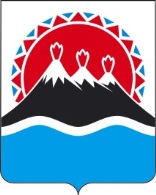 Р А С П О Р Я Ж Е Н И Е ПРАВИТЕЛЬСТВА КАМЧАТСКОГО КРАЯ             г. Петропавловск-КамчатскийВ целях реализации пункта 2 Перечня поручений Губернатора Камчатского края от 01.08.2019 № ПП – 123 по итогам рабочего совещания по организации пассажирских перевозок в Петропавловск-Камчатском городском округе от 29.07.2019 годаутвердить план мероприятий («Дорожную карту») по упорядочению государственного регулирования перевозок пассажиров автомобильным транспортом общего пользования на территории Камчатского края согласно приложению к настоящему распоряжению.Губернатор Камчатского края                                                                       В.И. ИлюхинСОГЛАСОВАНО: Министр социального развития и труда  Камчатского края					                                Е.С. МеркуловИсп. Андрусяк Сергей Сергеевич (4152) 20-15-20Региональная служба по тарифам и ценам Камчатского краяПриложение к распоряжению Правительства Камчатского края от _________№________План мероприятий («Дорожная карта») по упорядочению государственного регулирования перевозок пассажиров автомобильным транспортом общего пользования на территории Камчатского края№Заместитель Председателя Правительства Камчатского края                                      М.А. СубботаЗаместитель Председателя Правительства Камчатского края                                     Ю.Н. ЗубарьМинистр транспорта и дорожного строительства Камчатского края                                     В.В. КаюмовНачальник Главного правового управления Губернатора и Правительства Камчатского края                                    С.Н. ГудинИ.о. руководителя Региональной службы по тарифам ценам Камчатского края                                  С.С. Андрусяк№ п/пНаименование мероприятияСрок реализацииОтветственные исполнителиI. Администрирование перевозок пассажиров автомобильным транспортом общего пользования по муниципальным и межмуниципальным маршрутам на территории Камчатского края с использованием единой автоматизированной системыI. Администрирование перевозок пассажиров автомобильным транспортом общего пользования по муниципальным и межмуниципальным маршрутам на территории Камчатского края с использованием единой автоматизированной системыI. Администрирование перевозок пассажиров автомобильным транспортом общего пользования по муниципальным и межмуниципальным маршрутам на территории Камчатского края с использованием единой автоматизированной системыI. Администрирование перевозок пассажиров автомобильным транспортом общего пользования по муниципальным и межмуниципальным маршрутам на территории Камчатского края с использованием единой автоматизированной системы1.Проработка вопроса о целесообразности создания предприятия, обеспечивающего администрирование перевозок пассажиров автомобильным транспортом общего пользования по муниципальным и межмуниципальным маршрутам на территории Камчатского края с использованием единой автоматизированной системы.Проработка вопроса о целесообразности создания предприятия, обеспечивающего администрирование перевозок пассажиров автомобильным транспортом общего пользования по муниципальным и межмуниципальным маршрутам на территории Камчатского края с использованием единой автоматизированной системы.Проработка вопроса о целесообразности создания предприятия, обеспечивающего администрирование перевозок пассажиров автомобильным транспортом общего пользования по муниципальным и межмуниципальным маршрутам на территории Камчатского края с использованием единой автоматизированной системы.1.1.Проработка вопроса о необходимости и целесообразности передачи отдельных полномочий органов местного самоуправления по организации транспортного обслуживания населения в границах муниципальных образований Камчатского края на уровень исполнительных органов государственной власти Камчатского края30.08.2019Министерство имущественных и земельных отношений Камчатского края; Министерство транспорта и дорожного строительства Камчатского края1.2.Подготовка обоснования выбора организационно-правовой формы создаваемого предприятия, целей и функций его деятельности15.09.2019Министерство транспорта и дорожного строительства Камчатского края; 
Министерство социального развития и труда Камчатского края1.3.Подготовка финансово-экономического обоснования создания предприятия01.10.2019Министерство транспорта и дорожного строительства Камчатского края; 
Министерство социального развития и труда Камчатского края2.Проработка вопроса создания единой государственной информационной системы администрирования перевозок пассажиров автомобильным транспортом общего пользования по муниципальным и межмуниципальным маршрутам на территории Камчатского края (ГИС АСУП) Проработка вопроса создания единой государственной информационной системы администрирования перевозок пассажиров автомобильным транспортом общего пользования по муниципальным и межмуниципальным маршрутам на территории Камчатского края (ГИС АСУП) Проработка вопроса создания единой государственной информационной системы администрирования перевозок пассажиров автомобильным транспортом общего пользования по муниципальным и межмуниципальным маршрутам на территории Камчатского края (ГИС АСУП) 2.1.Оценка потребности в финансировании разработки технического задания ГИС АСУП на базе ГИС РНИС30.08.2019Министерство транспорта и дорожного строительства Камчатского края; Министерство социального развития и труда Камчатского края; Региональная служба по тарифам и ценам Камчатского края; Агентство информатизации и связи Камчатского края2.2.Проработка вопроса разработки технического задания ГИС АСУП на базе ГИС РНИС20.12.2019Министерство транспорта и дорожного строительства Камчатского края; Министерство социального развития и труда Камчатского края; Агентство информатизации и связи Камчатского края2.3.Организация и проведение конкурса на создание ГИС АСУП 01.04.2020Министерство транспорта и дорожного строительства Камчатского края2.4.Организация введения ГИС АСУП 01.01.2021Министерство транспорта и дорожного строительства Камчатского края; Министерство социального развития и труда Камчатского края; Региональная служба по тарифам и ценам Камчатского краяII. Введение на территории Камчатского края государственного регулирования цен (тарифов) на перевозки пассажиров автомобильным транспортом общего пользования по муниципальным и межмуниципальным маршрутам на территории Камчатского края, соответствующего критериям доступности транспортных услуг. II. Введение на территории Камчатского края государственного регулирования цен (тарифов) на перевозки пассажиров автомобильным транспортом общего пользования по муниципальным и межмуниципальным маршрутам на территории Камчатского края, соответствующего критериям доступности транспортных услуг. II. Введение на территории Камчатского края государственного регулирования цен (тарифов) на перевозки пассажиров автомобильным транспортом общего пользования по муниципальным и межмуниципальным маршрутам на территории Камчатского края, соответствующего критериям доступности транспортных услуг. II. Введение на территории Камчатского края государственного регулирования цен (тарифов) на перевозки пассажиров автомобильным транспортом общего пользования по муниципальным и межмуниципальным маршрутам на территории Камчатского края, соответствующего критериям доступности транспортных услуг. 1.Разработка критериев доступности транспортных услуг в сфере перевозки пассажиров автомобильным транспортом общего пользования по муниципальным и межмуниципальным маршрутам на территории Камчатского края30.08.2019Региональная служба по тарифам и ценам Камчатского края2.Разработка проекта методики по формированию тарифа на перевозки пассажиров автомобильным транспортом общего пользования по муниципальным и межмуниципальным маршрутам на территории Камчатского края, соответствующего критериям доступности транспортных услуг. 01.09.2019Региональная служба по тарифам и ценам Камчатского края3.Внесение изменений в действующие нормативные правовые акты Камчатского края в сфере перевозок пассажиров автомобильным транспортом общего пользования на территории Камчатского края01.10.2019Министерство транспорта и дорожного строительства Камчатского края; 
Министерство социального развития и труда Камчатского края; Региональная служба по тарифам и ценам Камчатского края